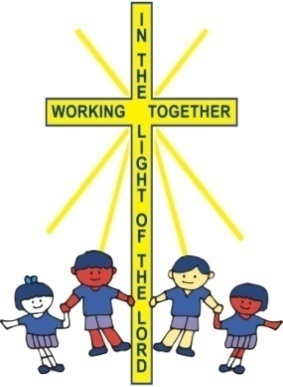           Safeguarding Children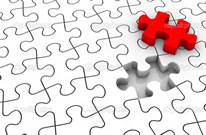 DO YOU HOLD THE MISSING PIECE?Reporting concerns about a child’s welfare -No concerns about individual children should be kept separately in the class.All concerns about individuals should be recorded on CPOMS or a safeguarding form and kept in the Safeguarding Children’s Folder.If in any doubt – please speak to one of the designated members of staff in bold below:NEVER IGNORE ITALWAYS RECORD ITYOU MUST REPORT IT